Deutsch   		9.Klasse		Michálková 			5. 4. 2020Übersetz in Word (hier). Ich kann deine Fehler besser korrigieren. Schick mir zurück. (pište mi to do tohoto Wordu, ať se mi to lépe opravuje, v případě, že vám nejde na klávesnici přehláska, dejte si vložení na horní liště a pak symbol- tam to najdete.děkuji za ochotu) Výtah jede nahoru. V sobotu jdeme na diskotéku (použij in).Autobus jede směrem k Říšskému sněmu. Píše si do poznámkového bloku.Půjčíš mi /mir/ sešit na biologii?Týden na sedm dní.Školní rok začíná v září.První hodinu máme dějepis.Arbeitsheft, die Seite 38/Übung 3 , die Seite 39/ Übung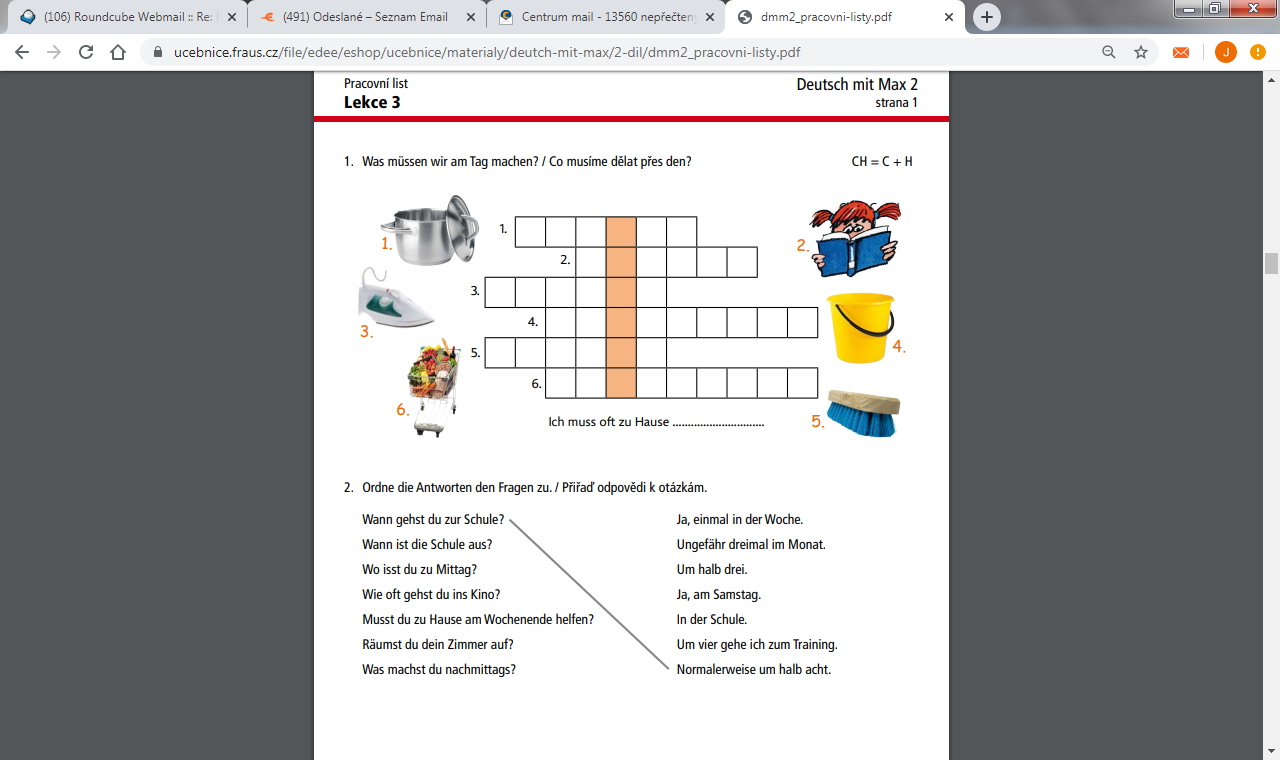 Poslat do pátku 10.3. děkuji – bude za to opět známka. Prosím i toto cvičení viz výše (1 a 2) mi napište sem. Děkuji a krásný týden. 